МБУК «МЕЖПОСЕЛЕНЧЕСКАЯ БИБЛИОТЕКА ПУШКИНСКОГО МУНИЦИПАЛЬНОГО РАЙОНА МОСКОВСКОЙ ОБЛАСТИ»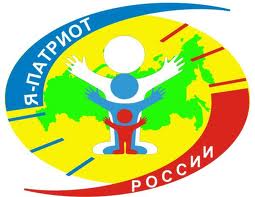 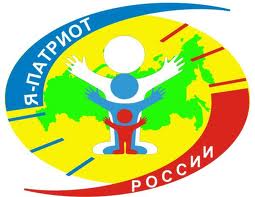 2017 Составитель:  гл. библиотекарь               Н.П. ПрососоваОтветственный за  выпуск:зав. метод. отделом                                    Н.А. Голубева        «Патриотическое воспитание  »:  методические  рекомендации.  /МБУК «Межпоселенческая библиотека Пушкинского Муниципального района», методико-библиографический отдел;Составитель  Н.П. Прососова;отв. за выпуск   Н.А.Голубева.-2015.- 29 с.       Методические  рекомендации «Патриотическое воспитание »  включают  материалы, которые помогут при подготовке мероприятий с детьми и подростками  по воспитанию  чувства  патриотизма и любви к Родине. Предназначены   работникам  библиотек, клубов, педагогам  средних общеобразовательных школ. 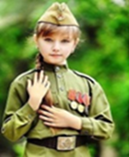 1.Что такое патриотизм?«Для  гражданина России особенно важны  моральные устои,                                                         именно они составляют стержень патриотизма, без этого России  пришлось бы забыть и  о национальном достоинстве, и национальном авторитете»                                                                                                                     В.В. Путин.                                                                                                                           Патриотизм имеет огромное значение в социальном и духовном развитии человека. Он выступает как составной элемент его мировоззрения и отношения к родной стране, другим нациям и народам. Только на основе возвышающих чувств патриотизма и национальных  святынь укрепляется любовь к Родине, появляется чувство ответственности за  её  могущество и независимость, сохранение материальных и духовных ценностей, развивается благородство и достоинство личности.     Впервые слово патриот стало употребляться в период Великой французской революции 1789-1793 г. Патриотами называли себя борцы за народное дело, защитники Республики в противовес изменникам и предателям Родины из лагеря монархистов.       В словаре В. И. Даля  значение этого слова объясняется так: «Патриот – любитель  Отечества, ревнитель  о  благе его, отчизнолюб,   отечественник».   Понятия «патриотизм», «гражданственность», «патриотическое воспитание» приобретают сегодня новый смысл. Воспитать гражданина - значит подготовить человека к участию в решении текущих и перспективных задач нашего государства, выполнению функций  организатора и исполнителя, защитника Родины и гражданина, который готов к участию в созидательной и активной деятельности на ее благо.Преимущества патриотизма:•	Патриотизм придаёт силы – от осознания того, что за спиной человека незримо стоят сотни поколений его предков.•	Патриотизм даёт радость – от осознания достоинств и успехов своей страны.•	Патриотизм  даёт  ответственность  – за семью, народ и Родину.•	Патриотизм даёт уверенность – за счет чувства сопричастности к судьбе страны.•	Патриотизм даёт свободу – действовать во благо своей стране.•	Патриотизм даёт уважение – к истории, традициям и культуре страны.Проявления патриотизма в повседневной жизни:•	Геополитика. Образование национальных государств – это одно из проявлений патриотизма каждой нации.•	Освободительные войны. Именно патриотизм, как основа сплоченности перед лицом неприятеля, помогал народам выигрывать самые страшные войны в случае, если они не были захватническими.•	Военная служба. Готовность защищать Родину от внешнего врага – неотъемлемый признак патриотизма; человек, выбравший военную службу – проявляет патриотизм.•	Национальные обычаи, традиции. Примером «бытового» проявления патриотизма могут служить неповторимые национальные костюмы разных народов.      Недооценка патриотизма как важнейшей составляющей общественного сознания приводит к ослаблению социально-экономических, духовных и культурных основ развития общества и государства. Этим и определяется  приоритетность патриотического  воспитания в общей системе воспитания граждан России. Итак, основными направлениями работы библиотек по патриотическому воспитанию являются:-формирование представлений : семья, род и родословная; 	                     -краеведение;                                                                                                                         -ознакомление с явлениями общественной жизни;-формирование знаний об истории государства, государственные символы;-ознакомление с традициями и культурой своего народа;-формирование знаний о человечестве.                            2. Как воспитать патриота?На сегодняшний день, ни у кого не вызывает сомнения тот факт, что самым актуальным направлением в работе с учащимися является патриотическое воспитание подрастающего поколения.Перед  библиотеками, которые  являются  накопителями  исторической памяти, проводниками информации между поколениями,  которые остаются  достойными хранителями патриотических традиций, стоит задача: через книгу  развить  у детей  сознание социальной  активности, гражданской ответственности, духовности, любви к своему Отечеству.Патриотическое воспитание – сложный, долговременный процесс. Этот процесс нуждается  в системе мероприятий, учитывающих как возрастные особенности и интересы детей, так и необходимость  тесного объединения  возможностей школы, семьи и общественности.Путь воспитания любви к Отечеству выстраивается  последовательно, поэтапно: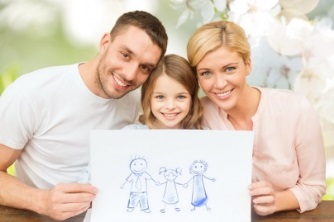 Первый этап  в направлении  работы называется:  «Я и моя СЕМЬЯ» Чувство патриотизма начинается  с формирования родственных  чувств  к  своей семье:  к маме, папе, бабушке, дедушке и дальним родственникам.    Это первая ступень формирования патриотизма.  Дети  должны знать свои семейные традиции, свои корни, любить и беречь близких, ощущать преемственность поколений.  Почтительно  относиться  и уважать старших.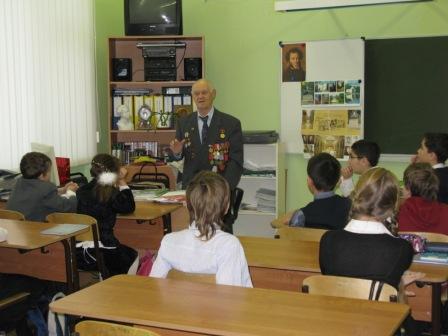 Второй этап: « Я и моя  ШКОЛА»Воспитание будущего гражданина закладывается здесь и опирается на уважение и соблюдение школьных законов и правил. Каждая школа или лицей -  это маленькое «государство», где есть права и обязанности. Это школьные символы ( флаг, герб),  связь с выпускниками и т.д.                               –  это физкультурно-оздоровительное направление: гражданин сильной страны должен быть здоров физически, чтобы суметь защитить ее в случае опасности.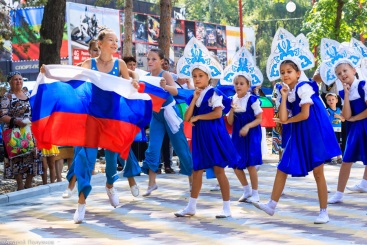 Третий этап: « Я и мой ГОРОД»Краеведение помогает в  воспитании уважения к культурному и  историческому  прошлому родного края,  любви к своей малой Родине: экскурсии по городу и району,  посещение музеев, предприятий.                       Экологическое направление -  воспитание любви к природе - важный и  неотъемлимый  пункт  в  воспитании  патриотизма  и любви к Родине.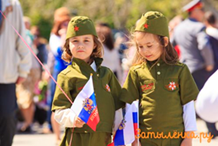 Четвертый этап: « Я и моя СТРАНА»Участие в парадах, встречах с ветеранами ВОВ,   участниками боевых событий, со спортсменами,    конкурсы рисунка, патриотические  клубы …     О понятии  «патриотизм» очень ёмко сказала одна молодая мама Елена Патюкова: « Я считаю, что патриотизм и любовь к Родине нужно на своём примере показывать. Это касается отношения к ветеранам, пожилым, детям. Это даже то, как мы относимся к мусору на улице и к людям, которые мусорят. Ведь любовь к Родине и патриотизм - это не только красивые достижения».                                     3. В помощь библиотекарю:    Практическую  помощь в работе может  оказать  подборка  методических  материалов, в которой представлены:-названия мероприятий по патриотическому воспитанию;-анкета к уроку патриотизма;- афоризмы, цитаты, высказывания великих людей                                      о патриотизме;- подборка  сценариев по патриотическому воспитанию  из журналов  «Читаем, учимся, играем»;- список литературы  из фонда библиотеки.  Данные материалы предназначены   для  проведения различных праздничных мероприятий, викторин, конкурсов, посвящённых истории России, и способствующих воспитанию патриотизма у школьников.       Названия мероприятий  по  теме патриотического воспитания:Велопробег «Маршрутами памяти»Велопробег «В благодарность землякам – победителям!»Семейный марафон «Память  сильнее времени»Литературный вернисаж «У войны не женское лицо»Визит благодарности «Ваша заслуга – мир на земле!»Тематическая экспозиция «Память хранят живые»Трудовой десант  у памятника  «Воинам, погибшим в Великую Отечественную войну»Армейский репортаж «Солдатское дело – воевать храбро и смело»Ода женщине – защитнице «В небе - «ночные ласточки»».Экскурс в историю «Дорогами войны шли наши земляки»Выставка-память «Золотое зарево Победы»Панорама фронтовых  фактов « И животных  войной опалило»Героические были «Наравне  со взрослыми ребята воевали…»Виртуальная выставка – рассказ «И память о войне нам книга оживит»Хронограф событий, дат и имен «Подвигу -76 лет»Выставка – погружение «Нам  есть кого помнить, нам есть чем гордиться»Час мужества «Салют в честь воинской славы»Вахта памяти «Святое пламя вечного огня»Выставка – панорама «Подвиг отцов – сыновьям в наследство»Тематический экскурс в музей «Все это правда. Все это было»«Памятники славы…Памятники бессмертия» – облагораживание мест памятиУстный журнал «Про тех, кто сражался и победил»              Час памяти «Жестокая  правда войны»Панорама «900 дней мужества»Выставка – память «Маленькие герои большой войны»Выставка – рассказ «Офицеры Победы»Конкурс чтецов «Этих дней не смолкнет слава»Экскурс по памятным местам села «Минувших  лет святая память»Визит благодарения «Спасибо вам, ветераны»Недописанные страницы «Войной израненное сердце»Громкие чтения по книге А. Твардовского  «Рассказ танкиста»Тематический экскурс в музей «Обязаны помнить»Игра – викторина «Есть такая профессия – Родину защищать»Урок исторической памяти «Помним! Чтим! Гордимся»!Акция благотворительности «Протяни руку помощи ветеранам»Выставка литературно-творческих работ «Война глазами детей» Летопись мужества «Будет вечно жить героев слава»Выставка-музей «Мир памяти, мир сердца, мир души»Конкурс чтецов «Поэзия Победы в памяти поколений»Закладка именной рощи ( аллеи) в честь ветеранов «Лес Победы»Экскурс в историю «Страницы памяти листая»Поэтический  турнир «О Родине, о подвигах, о славе»Исторический час «Чтобы знали и помнили»Тематическая экскурсия «Гордимся своими земляками»Выставка-музей «Помним героев - помним войну»Узелки памяти «Тех лет свидетельства живые»Громкие чтения по книге Н. Ходза «Дорога жизни»Литературное крылечко «Я последний поэт войны Отечества»Урок мужества «Нет ничего страшнее ребенка на войне»Поэтический обоз «Мужество как знамя пронесли»Урок исторической памяти «Земля под ногами стонала, взрываясь….» Памятка-плакат «Читая книги о войне, мы сохраняем память о героях!»Анкета № 1:  Что такое «патриотизм»?                                                                  (для подростков и юношества от 14 до 24 лет)                                        Дорогой друг!Тема патриотизма - ныне жгучая и больная тема для нашей страны, для русских, для любого современного человека. Любая страна рассыплется в прах, если ее граждан не объединяет привязанность к земле, на которой они живут, желание сделать на этой земле лучше. Мы привыкли гордиться ратными подвигами нашего народа, но победы в войнах не всегда делают страну богатой и счастливой. Мы гордимся своей культурой, но почему-то она не защищает  нас от пьянства и наркомании,  от хамства и грубости, пошлости и безнравственности. Возможно, основания для нашего патриотизма не столько в истории, сколько в сегодняшнем уважении к себе к свободным, творческим и полным созидательной энергии людям? А что такое «патриотизм» в твоем понимании?                    Предлагаем ответить на вопросы анкеты:        1.Считаешь ли ты себя патриотом? Почему ?  2. Есть ли пример  для подражания? Кто? 3.Известный  военноначальник  Багратион говорил: «Я на все решусь, чтобы только еще иметь счастье видеть славу России, и последнюю каплю крови пожертвую ее благосостоянию».                                                                      А готов ли ты посвятить свою жизнь процветанию Родины?             4.В какие именно  моменты  ты  испытываешь национальную  гордость за свою страну и людей? 5.Возможно ли проявление патриотизма в мирное время? Приведите примеры.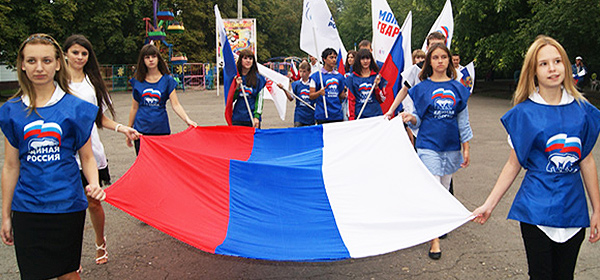 Анкета № 2.:  К уроку патриотизма:    	Афоризмы, цитаты, высказывания великих людей                                      о патриотизме:       Патриотизм: убеждение, что твоя страна лучше других потому, что именно  ты в ней родился.Джордж ШоуЛюбовь к родине начинается с семьи.Фрэнсис БэконПатриоты всегда говорят о готовности умереть за отечество, и никогда — о готовности убивать за отечество.Бертран  РасселИные так расхваливают свою страну, словно мечтают ее продать.Жарко ПетанСтранное дело! Во все времена  негодяи  старались маскировать свои гнусные поступки преданностью интересам религии, нравственности и любви к отечеству.Генрих ГейнеПатриот — это человек, служащий родине, а родина — это  прежде всего народ.Николай ЧернышевскийЛучшее средство привить детям любовь к отечеству состоит в том, чтобы эта любовь была у отцов.Шарль МонтескьеЛюбовь к родине — первое достоинство цивилизованного человека.Наполеон IЛюбовь к родине не знает чужих границ.Станислав ЛецПринимать близко к сердцу радости и горести Отечества способен лишь тот, кто не может пройти равнодушно мимо радостей и горестей отдельного человека.Василий СухомлинскийТолько два сорта и есть, податься некуда: либо патриот своего отечества, либо мерзавец  своей жизни.Александр ОстровскийМожно не любить и родного брата, если он дурной человек, но нельзя не любить отечества, какое бы оно ни было: только надобно, чтобы эта любовь была не мертвым довольством тем, что есть, но живым желанием усовершенствования.Виссарион БелинскийНаша любовь всегда должна быть сильнее нашей ненависти. Нужно любить Россию и русский народ больше, чем ненавидеть революцию и большевиков.Николай БердяевПреимущество патриотизма в том, что под его прикрытием мы можем безнаказанно  обманывать, грабить, убивать. Мало сказать, безнаказанно — с ощущением собственной правоты.Олдос  ХакслиГде же еще найти любовь к родине и верность общей воле, если не у самого народа?Максимилиан РобеспьерЛюбовь к отечеству должна исходить из любви к человечеству, как частное из общего. Любить свою родину значит — пламенно желать видеть в ней осуществление идеала человечества и по мере сил своих споспешествовать этому.Виссарион БелинскийПатриотизм, чей бы то ни был, доказывается не словом, а делом.Виссарион БелинскийНападки… на недостатки и пороки народности есть не преступление, а заслуга, есть истинный патриотизм.Виссарион БелинскийПатриотизм не должен ослеплять нас; любовь к отечеству есть действие ясного рассудка, а не слепая страсть.Николай КарамзинВместо того чтобы убивать своего соседа, пусть даже глубоко ненавистного, следует, с помощью пропаганды, перенести ненависть к нему на ненависть к какой -нибудь соседней державе — и тогда ваши преступные побуждения, как по волшебству, превратятся в героизм патриота.Бертран РасселВозможно, я бы не верил так твердо в безграничную жизнестойкость патриотизма, если б не знал, сколь неисчерпаемы залежи ксенофобии.Станислав Эжи ЛецЗаконную степень народной мудрости, составляющую принадлежность любви к отечеству, должно глубоко отличать от кичливого самообожания; одно есть добродетель, а другое порок или зло, задерживающее движение прогресса, требующего, по моему крайнему разумению, прежде всего принципиального равенства народов.Дмитрий МенделеевКогда человек, не предубежденный в пользу своей страны, сравнивает различные образы правления, он видит, что невозможно решить, какой из них лучше: в каждом из них есть свои дурные и свои хорошие стороны. Самое  разумное и верное — счесть наилучшим тот, при котором ты родился, и примириться с ним.Жан де  ЛабрюйерПравители должны не обвинять людей в отсутствии патриотизма, а сделать все от себя зависящее, чтобы они стали патриотами.Томас МаколейПатриотизм живой, деятельный именно и отличается тем, что он исключает всякую международную вражду, и человек, одушевленный таким патриотизмом, готов трудиться для всего человечества, селя только может быть ему полезен.Николай ДобролюбовЛюбовь к собственному благу производит в нас любовь к отечеству, а  личное самолюбие — гордость народную, которая служит опорою патриотизма.Николай КарамзинСтранная вещь — патриотизм, настоящая любовь к родине! Можно любить свою родину, любить ее целых восемьдесят лет и не догадываться об этом; но для этого надо оставаться дома. Любовь к немецкой отчизне начинается только на немецкой границе.                                                                                                            Генрих ГейнеТот, кто не любит свою страну, ничего любить не может.Джордж БайронНастоящий патриотизм, как частное проявление любви к человечеству, не уживается с неприязнью к отдельным народностям.Николай ДобролюбовТот, кто говорит: “Россия — для русских!”, знаете, трудно удержаться, чтобы не давать характеристики этим людям — это либо непорядочные люди, которые не понимают, что говорят, и тогда они просто  придурки, либо провокаторы.Владимир ПутинЛюбовь к отечеству, стыд  и страх поношения  суть  средства  укротительныя  и  могущия  воздержать множество преступлений.Екатерина IIМоя любовь к отечеству не заставляет меня закрывать глаза на заслуги иностранцев. Напротив, чем более я люблю отечество, тем более и стремлюсь обогатить мою страну сокровищами, извлеченными не из его недр.ВольтерЛюбовь к отечеству совместима с любовью ко всему миру. Народ, приобретая свет знания, не наносит тем ущерба своим соседям. Напротив, чем государства  просвещеннее, тем больше они сообщают друг другу идей, и тем больше увеличивается  сила и деятельность  всемирного ума.Клод-Адриан ГельвецийПорывы чувствительных сердец  кажутся  химерами  всякому, кто их не испытывал; и любовь к отечеству, во сто крат более пылкая и более сладостная, чем любовь к возлюбленной, познается только тогда, когда ее испытаешь.Жан-Жак  РуссоЧтобы быть истинным патриотом, не следует забывать,  что  прежде всего мы  джентльмены, а уж потом — патриоты.Эдмунд  БёркВ недавнее время патриотизм состоял в восхвалении всего хорошего, что есть, в отечестве, ныне уже этого недостаточно, чтобы быть патриотом. Ныне к восхвалению всего хорошего прибавилось неумолимое порицание и преследование всего дурного, что есть еще у нас.Николай Добролюбов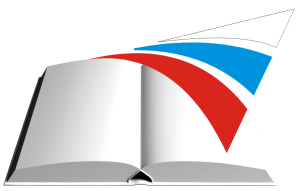 4. Подборка  сценариев по патриотическому воспитанию   из журналов «Читаем, учимся, играем:1. «Символы России»: историко-познавательный турнир для старших классов.  // Читаем, учимся, играем. – 2003. - № 5. – С. 21 – 28.  2. «Парад героев: Викинги. Рыцари». // Читаем, учимся, играем. – 2003. – № 3. – С. 108 –112. 3. « Ты тоже родился в России…»: литературно-музыкальный вечер. // Читаем, учимся, играем. – 2003. - № 4. – С. 4 – 7.4. «Зов Арктики»-рассказ об отважных русских первопроходцах Севера для 5-10 классов // Читаем, учимся, играем.-2015.-№9.- с.665. «Здесь никого не обижают»: по мотивам сказки «Теремок» для детей младших классов по экологии //Читаем, учимся, играем.- 2013.- №23.- с. 616. «На всех одна планета по имени Земля»: о бережном отношении к природе для среднего школьного возраста.//Читаем, учимся, играем.- 2013.- № 7.- с.987. «Берегите Землю!»: час экологического воспитания для 5-7 классов // Читаем, учимся, играем.-2013.-№ 12.-с.84.8. «Настало время сопоставить имена»: игровое мероприятие по истории России от древности до наших дней для 7-8 классов //Читаем, учимся, играем.-2013.-№ 9. - с.60.9. «Жизнь продолжается»: сценарий театрализованного представления, посвящённый бабушкам и дедушкам.// Читаем, учимся, играем.- 2011.- № 7.- с. 48.10. «В краю, где живет русская старина»: фольклорный праздник для учащихся 5-8 классов.//Читаем, учимся, играем.- 2013.- № 12. – с.8811. «К истокам народных традиций»: игровая познавательная программа с учащимися 8-11 классов.// Читаем, Учимся, играем. -2011.- № 5.- с.7912. «Родные истоки»: творческое мероприятие по формированию интереса к родной культуре, для 4-6 классов.// Читаем, учимся, играем.-2011.- № 3.- С. 94.13. «К истокам народных традиций»:  о разнообразии фольклорных жанров в русской культуре, для учащихся 5-7 классов. // Читаем, учимся, играем.-2012.- № 4.- с.103.   Краеведение: 4. «Не исчезай , моё село»: вечер памяти ушедших деревень для подростков. // Читаем, учимся, играем. – 2002. - № 5. – С. 20 – 23.2. «Визитная карточка Крыма»: историко-краеведческая панорама о достопримечательности региона для среднего и старшего школьного возраста // Читаем, учимся, играем. -2015.- № 11.- с. 102.3. «Каменные богатыри России»: о том, как строились кремли и укрепления в  Древней  Руси, для 5-8 классов //Читаем, учимся, играем.- 2015.- № 6.- с.64.4. «Знаете ли вы Подмосковье?»: краеведческая викторина для учащихся 8-11 классов.// Читаем, учимся, играем.- 2010.- № 10.- с.985. «Я поведу тебя в музей!»:историческая экскурсия  по Подмосковью для учащихся 9-11 классов // Читаем,  учимся, играем.- 2012.-№ 4.-с.80.6. «Прогулка по усадьбам Подмосковья»: виртуальная экскурсия для 8-11 классов // Читаем, учимся, играем.-2012.-№ 3.-с.74 История  Родины:1. «Русь загадочная»: игра «Что? Где? Когда?» (средний и старший школьный возраст). // Читаем, учимся, играем. – 1997. - № 3. – С. 11.2 «Морским судам быть…»: турнир знатоков истории флота российского. // Читаем, учимся, играем. – 2003. - № 5. – С. 29 – 35.3. «За службу и храбрость»: о знаменитой российской награде и героях, удостоенных носить её -Георгиевский крест!//Читаем, учимся, играем.- 2016.- № 8.- с.61.4 «По следам мужества и стойкости: устный журнал «из российской истории». // Читаем, учимся, играем. – 2003. - № 11. – С. 20 –25.5. «Слава нам на целый Мир…»: День защитника Отечества.// Читаем, учимся, играем. – 2002. - № 8. – С. 14 – 21.6. «Юности честное зерцало…»: литературно- музыкальная гостиная. // Читаем, учимся, играем. – 2003. – № 8. – С. 31 -35 7. «Герои былых времён»: познавательная игра, посвящённая войне 1812 года, для 5-8 классов // Читаем, учимся, играем.-2012.-№ 3.- с.11.8. «Дружный народ -крепкая держава»: рассказ о событиях 1612 года.// Читаем, учимся, играем .- 2015.-№ 8.- с.23.9. «Да воспылают все Отечества спасеньем»: литературно-музыкальная композиция к Дню народного единства//Читаем, учимся, играем.-2015.-№ 8.- с.2710. «Оглядываясь на столетие назад»: об истории России для 6-8 классов//Читаем, учимся, играем.- 2014.- № 4.- с.-48.11. «Кто помнит, тот не знает пораженья»: интеллектуальная игра о героях России для 7-9 классов// Читаем, учимся, играем. -2016. - № 9. -с. 74.   Великая Отечественная Война:1. « Наш последний поклон»: литературно-музыкальная композиция: (В.П. Астафьев). // Читаем, учимся, играем. – 2004. - № 2. – С. 26 - 29. 2.  «Эх, путь-дорожка фронтовая…»: литературно- музыкальный вечер. // Читаем, учимся, играем. – 2003. - № 4. – С. 66 - 72. 3.«Вечная слава героям»: торжественная линейка, посвящѐнная 9 Мая. // Читаем, учимся, играем. – 2004. - №2. – С. 11 - 12.4. «Жди меня и я вернусь…»: литературно-музыкальная композиция. / Л.В. Боброва и др. // Читаем, учимся, играем. – 2003. - № 2. – С. 25 - 32. 5. « Эти песни спеты на войне»: сценарий вечера песен Великой Отечественной войны. // Читаем, учимся, играем. – 2003. - № 5. – С. 10 - 15. 6. «Юные герои «сороковых, пороховых»: сценарий о детях Великой Отечественной войны. // Читаем, учимся, играем. – 2003. - № 4. – С. 55 - 61. 7. «Не умолкнет во мне война»: литературно-музыкальный вечер: (В.П. Астафьев). // Читаем, учимся, играем. – 2004. - №2. – С. 30 – 33, 34 – 35. 8. «Жестокая правда  войны»: литературно-музыкальная композиция. // Читаем, учимся, играем. – 2004. - № 3. – С. 12 -16. 9. «На войне  одной минутки не прожить без прибаутки»: вечер, посвящённый  Великой Отечественной войне.  // Читаем, учимся, играем. – 2003. - № 4. – С. 62 - 65. 10. «Снова  ожили  в  памяти  были живые…»: литературно-музыкальный вечер: (Великая Отечественная война). // Читаем, учимся, играем. – 2004. - № 2. – С. 13 – 16. 11. «Доблесть и героизм советских воинов»: беседа: (Великая Отечественная война, освобождение Крыма). // Читаем, учимся, играем. – 2004. - № 1. – С. 4 – 7, 8 -10. 12. «Они сражались за нас»: материал для подготовки сообщения. // Читаем, учимся, играем. – 2004. - № 3. – С. 4 – 8. 13. «Операция «Багратион»: (Великая Отечественная война).  // Читаем, учимся, играем. – 2004. - № 5. – С. 4 – 6. 14. «Мальчишки в сорок первом»: список художественной литературы. // Читаем, учимся, играем. – 2004. - № 3. – С. 25. – 41. 15.. «Священная война»: вечер размышлений: (Великая Отечественная война). // Читаем, учимся, играем. – 2003. - № 2. – С. 4 – 10. 16.  «Запомни, этот город – Ленинград…»: урок памяти ко Дню Победы. // Читаем, учимся, играем. – 2002. – № 1. – С. 18 – 23. 17.  «В бою не дрогнули»: список литературы. // Читаем, учимся, играем. – 2004. - № 2. – С. 25 . 18.  «Какая безмерная тяжесть на женские плечи легла!..»: литературно-музыкальная композиция. // Читаем, учимся, играем. – 2003. - № 12. – С. 4 – 8 . 19. «Расписались на Рейхстаге»: материал для подготовки сообщения. // Читаем, учимся, играем. – 2004. - № 2. – С. 17 - 23 .20. «Рубежи боевой славы»: памятники героям – защитникам Белоруссии. // Читаем, учимся, играем. – 2004. - № 5. – С. 12 - 16 .21.  «Города-герои»: устный журнал. // Читаем, учимся, играем. – 2004. - № 4. – С. 4 - 9 .22. «Я забыть никогда не смогу…»: литературно-музыкальный вечер. // Читаем, учимся, играем. – 2004. - № 3. – С. 18 - 24 .43. «Вы в битве Родину спасли: поэтический вечер. // Читаем, учимся, играем. – 2003. - № 5. – С. 4 - 6 .23. «Фронтовые поэты… ваши жизни война рифмовала…»: музыкально-поэтический вечер для старших классов к 9 Мая. // Читаем, учимся, играем. – 2002. - № 1. – С. 4 - 15 .24. «Солдатская кукла»: пьеса-сказка ко Дню Победы. // Читаем, учимся, играем. – 2002. - № 1. – С. 24 - .25.  «Лишь память сердца говорит»: литературно-музыкальная композиция. // Читаем, учимся, играем. – 2004. - № 2. – С. 4 – 9.26. «Нам годы эти не забыть»: о детях-героях ВОВ для 5-8 классов// Читаем, учимся, играем.-2026.- № 9. – с.58.       День защитника Отечества:1.  «Верно служу – ни о чём  не тужу»: увлекательные конкурсы для старших классов. // Читаем, учимся, играем. – 2003. - № 11. – С. 27 – 30. 2. «Поклонись, Россия!» / О.В. Дегтярѐва, Л.А. Колесникова. // Читаем, учимся, играем. – 2002. - № 8. – С. 4 – 13.3.  «Такой хороший дед!»: праздник дедушек. // Читаем, учимся, играем. – 2003. - № 1. – С. 76 – 78.4.  «Слава тебе, солдат»!: вечер памяти. // Читаем, учимся, играем. – 2003. - № 11. – С. 8 –12.5. «Ратная слава страны»: урок исторической памяти, посвящённый городам воинской славы России, для 7-9 классов// Читаем, учимся, играем.-2015.-№ 11.-с.70.6. «Защитники земли родной»: викторина, посвящённая русским героям от былинных богатырей до наших современников, для 5-8 классов// Читаем, учимся, играем.-2015.-№ 9.-с.5.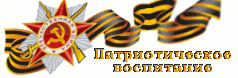 5. Рекомендательный список литературы                                                         из фонда библиотеки:1. Государственная символика Российской Федерации. Конституция РФ. Государственный флаг РФ. Государственный герб РФ. Государственный гимн РФ. – М.: «Экзамен», 2005. – 64с. (чз)2. Герб и флаг России X – XX века. – М.: Юриздат, 1997. - 560с.3. Курукин, И.В. История Отечества. Для школьников старших классов и поступающих в вузы / И.В. Курукин. – М.: Дрофа, 2003. – 736с. (чз)4. История русской армии. Иллюстрированное издание. – М.: Эксмо, 2006. – 768с. (чз)5. Кукушин, В.С. Этнопедагогика: Учебное пособие / В.С. Кукушин. – М.: МПСУ, 2013. – 432с. (чз)6. Левикова, С.И. Молодежная субкультура: учебное пособие / С.И. Левикова. – М.: ФАИР=ПРЕСС, 2014. - 08с. (чз)7. Экологическое образование и воспитание школьников. – М., 2015. – 264с. (чз)8. Гуревич, П.С. Человек и культура. Основы культуроведения / П.С. Гуревич. – М.: Дрофа, 1998. – 32с. (чз)9. Амонашвили, Ш. Искусство семейного воспитания. Педагогическое эссе / Ш. Амонашвили. – М.: Свет, 2015. – 336с.10. Долгирев, В.А. Пушкинские вечности / В.А. Долгирев. М.: ИД «Новый век», 1999. – 232с. (чз)11. Китайгородский, Г.Б. Город Пушкино / Г.Б. Китайгородский. – Издательство ФГНУ «Росинформагротех», 2005. - 400с. (чз)12. Пушкинский краевед. Сборник статей. – Пушкино: Пушкинская районная общественная организация Совета краеведов России, 2011. – 200с. (чз)                                       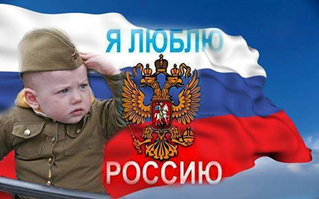 Содержание: Введение: Что такое  патриотизм? Как воспитать патриота?  В помощь библиотекарю: цитаты, афоризмы, высказывания великих людей о патриотизме, заголовки мероприятий  на тему патриотизма.4.    Подборка  сценариев  из журналов «Читаем, учимся, играем»5.    Список литературы из фонда библиотеки.№ вопроса                    Вопрос  ОтветКоличество ответов1Знаете ли вы что такое патриотизм?а) даб) нет5182Любите ли вы свой город?а) даб) нет11123Как вы относитесь к воинской службе?а) положительноб) отрицательнов) нейтрально49104Как вы относитесь к тому, что в нашем городе вырубят все деревья?а) положительноб) отрицательнов) нейтрально27145Знаете ли вы своих дальних родственников?а) даб) нет9146Чтобы вы хотели изменить в нашем городе?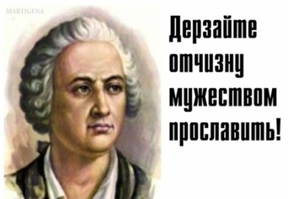 а) ничегоб) не знаюв) многое878